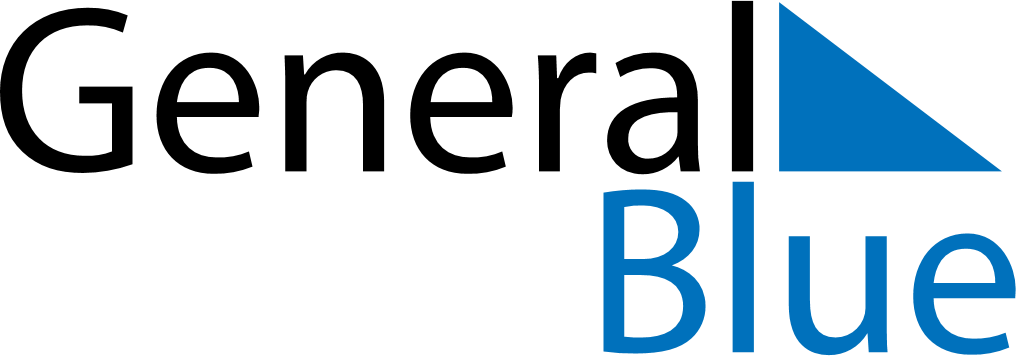 March 2022March 2022March 2022March 2022MexicoMexicoMexicoSundayMondayTuesdayWednesdayThursdayFridayFridaySaturday12344567891011111213141516171818192021222324252526Benito Juárez’s birthday
Benito Juárez’s birthday (day off)2728293031